I Remember When... 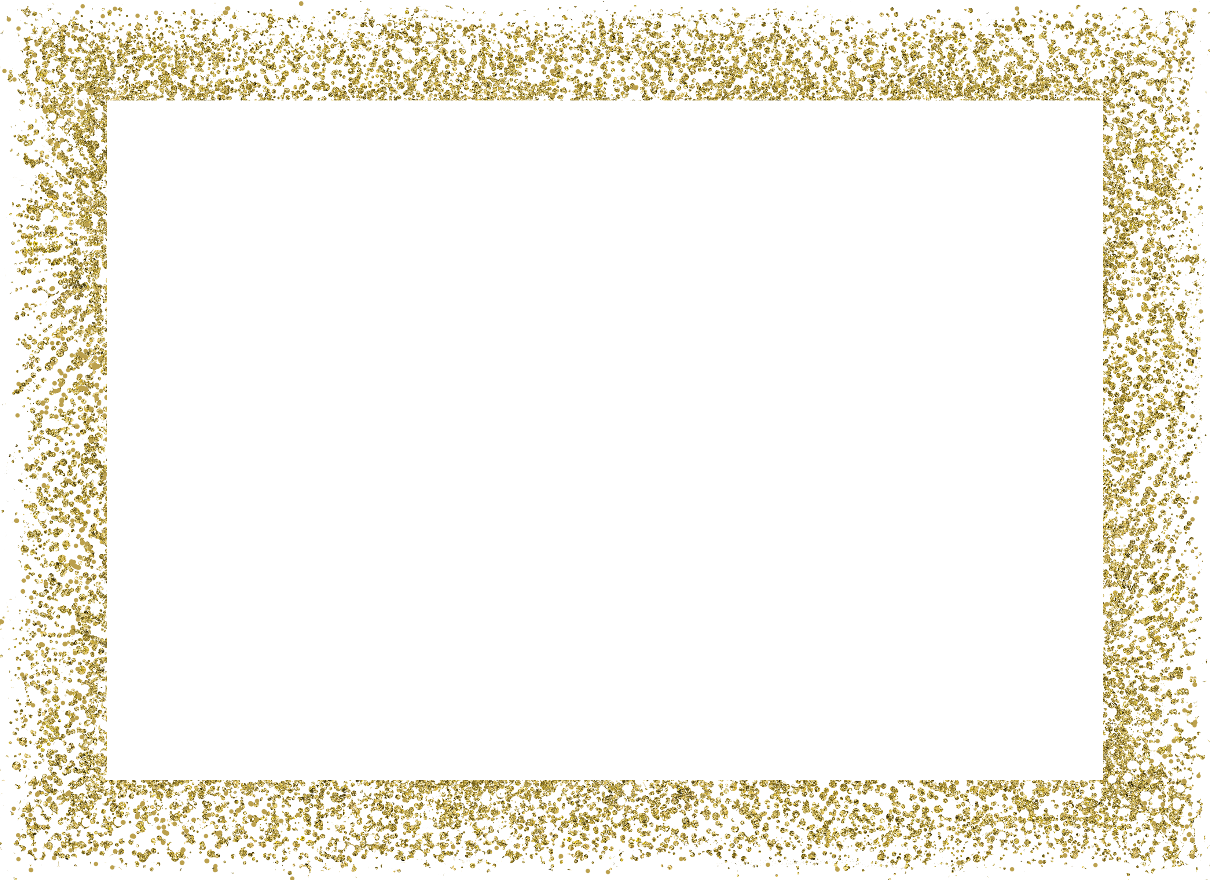 Name: 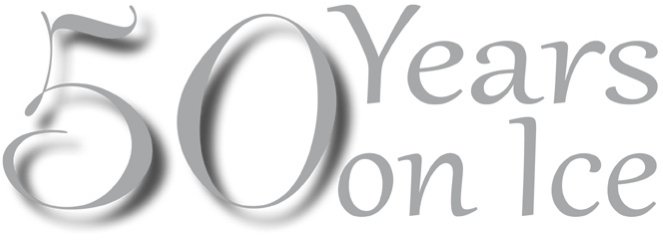 Year: 	Enter for Your Chance to Win 50th Anniversary Merchandise!      Name:       Email:        Phone:  Section Connection:  Skater            Parent         Coach           Official            Volunteer       Sponsor        Alumni        Other:  